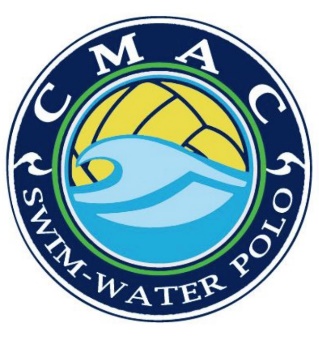 CMAC Parka Order Cost $120.00Name: ___________________________________Phone Number ____________________________SIZE Youth 	YS   YM   YL   YXLAdult 		XS 	S 	M	L	XL 	XXL Embroidery Name: ______________________________Special Request: ________________________________IS THIS A GIFT OR SURPRISE         YES            NOChecks made out to JD Distribution Via Venmo Cmac-aquaticsPaid w CC 	Paid W Check  	Paid v VENMO